Týdenní plán od  22.4. – 26.4. (velikonoční prázdniny)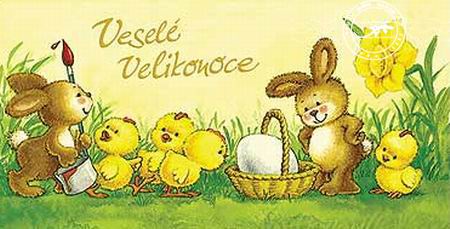 PředmětVÝTVARNÁ VÝCHOVA  Poznámky        Výtvarná výchovaTéma: Moje máma svátek má.Pomůcky: Nůžky, lepidlo, barevné papíry.InformaceHodnotili jsme práci za III.čtvrtletí – známky z VV mají hoši zapsány v ŽK (papírové).